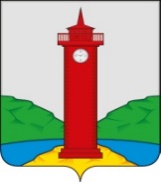 РОССИЙСКАЯ ФЕДЕРАЦИЯ
САМАРСКАЯ ОБЛАСТЬМУНИЦИПАЛЬНЫЙ РАЙОН ВолжскийСОБРАНИЕ ПРЕДСТАВИТЕЛЕЙ СЕЛЬСКОГО ПОСЕЛЕНИЯ КУРУМОЧЧетвертого  созываРЕШЕНИЕ            «26» июля  2021 г.                                                             №  50/16 О внесении изменений  в Правила землепользования и застройки сельского поселения Курумоч муниципального района Волжский Самарской области, утвержденных решением Собрания представителей сельского поселения Курумоч муниципального района Волжский Самарской области от 25.12.2013г № 107/47Руководствуясь Федеральным законом от 06.10.2003 N 131-ФЗ "Об общих принципах организации местного самоуправления в Российской Федерации", Законом Самарской области от 13 июня 2018 года N 48-ГД «О порядке определения границ прилегающих территорий для целей благоустройства в Самарской области», Уставом сельского поселения Курумоч муниципального района Волжский Самарской области, Собрание представителей сельского поселения Курумоч муниципального района Волжский Самарской области РЕШИЛО: 1. Внести следующие изменения (дополнений) в Правила землепользования и застройки сельского поселения Курумоч муниципального района Волжский Самарской области, утвержденных решением Собрания представителей сельского поселения Курумоч муниципального района Волжский Самарской области от 25.12.2013г № 107/471.1. Добавить п.пункт 14 пункта 3 Статьи 2 следующего содержания:           «14) о принятии решений по комплексному развитию территории сельского поселения Курумоч». 1.2. В Пункте 2 статьи 17  в части слов "тридцати дней" заменить словами "двадцати пяти дней";1.3. Пункт 9 Статьи 19   в части слов «тридцати дней» заменить словами «двадцати пяти дней»2. Опубликовать настоящее Решение в ежемесячном информационном вестнике "Вести сельского поселения Курумоч" и на официальном сайте администрации сельского поселения Курумоч муниципального района Волжский Самарской области http://sp-kurumoch.ru//. 3. Настоящее Решение вступает в силу со дня его официального опубликования.Глава сельского поселения Курумоч 				И.В. ЕлизаровПредседатель Собрания представителейСельского поселения Курумоч 					И.К. КаширинКулешевская 3021917